Program for foråret 2024Alle mødedage er fra 10.00-12.00 ved spejderhuset.17/3	Påsketema. 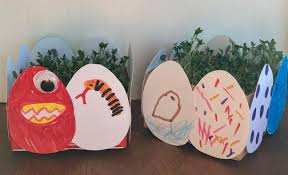 Kom med på æggejagt i området ved spejderhuset, lav din egen påskepynt af naturmaterialer og så karse. 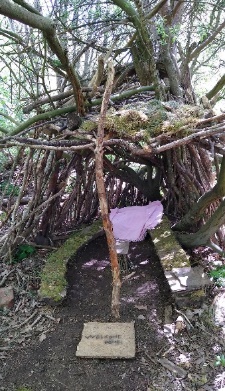 14/4 	Bålmad og hulebyggeri	Denne gang laver vi lækker mad over bål, som vi kan spise til frokost. Mens maden tilberedes, bygger vi huler i skoven. 28/4	Livet i vand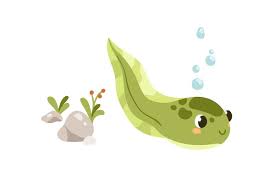 Vi er sammen nysgerrig på alt det liv, der findes i vand. Vi vil blandt andet se efter haletudser og lære om deres udvikling fra æg til voksen. 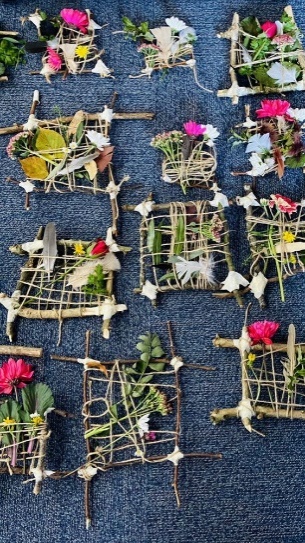 12/5	Natur-krea	Af naturens materialer skal vi lave mønstre og billeder. Så i dag er der mulighed for at lave en fin gave til mor på mors dag.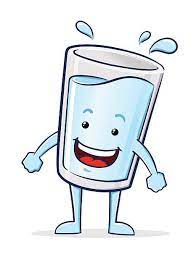 26/5 	Vand - evt. tur til Tvis Mølle naturlaboratorium. 	Kom og vær med til forskellige eksperimenter med vand. 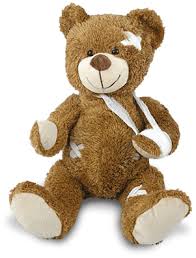 9/6	Førstehjælpstema.	Vi vil øve os i at hjælpe andre f.eks. ved at sætte plaster på og lave forbindinger. Tag meget gerne en bamse med denne gang.23/6 	Krible-krable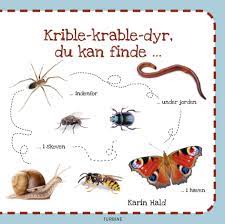 Kom og lav din egen insektfælde. Vi går på jagt efter skovens små dyr og laver krible-krable væddeløb. 